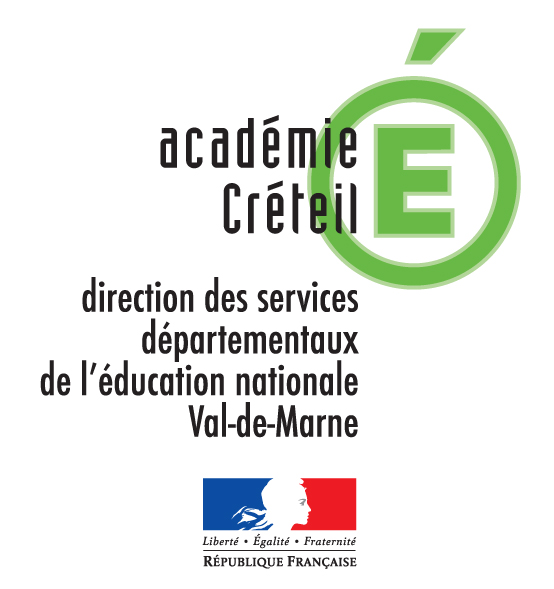 1-  COLLEGE D'ORIGINE DE L'ELEVE : ______________________________________________________2 - NOM DU CHEF D’ÉTABLISSEMENT : ______________________________________________________3 - PIÈCES A FOURNIR POUR LA DEMANDE D'ADMISSION :- les pages 1 à 10 de ce dossier (si nécessaire, la convention de restauration se trouve pages 11 à 13) ;- les bulletins trimestriels de l’élève et ses relevés d'absences ;- s’il y a lieu, le procès-verbal du (des) conseil(s) de discipline ;- s’il y a lieu, le compte rendu médical de l'élève sous pli cacheté (PAI).4 - ENGAGEMENT DU REPRÉSENTANT LÉGAL DE L'ÉLÈVE :Je soussigné-e ________________________________________________________________________ responsable légal de l’enfant ___________________________________________________________déclare avoir pris connaissance de la proposition faite par le chef d’établissement et demande l’admission de mon enfant à : l'atelier relais de _____________________________ ou de _________________________________ la classe relais de ____________________________ ou de _________________________________ÉTAT CIVIL DE L’ÉLÈVENom : _________________________________________	Prénom : ___________________________________Sexe : 	  F	 M 				Nationalité : ________________________________Né-e le : ______________________________________	à __________________________________________Adresse : _____________________________________________________________________________________________________________________________________________________________________________________ÉTAT CIVIL DES PARENTS OU DU REPRÉSENTANT LÉGALPĖreNom : __________________________________________	Prénom : ___________________________________Né le : __________________________________________	à __________________________________________Adresse : _______________________________________________________________________________________Profession : ______________________________________	Lieu de travail, commune : __________________Téléphone : Domicile ____________________  Travail ____________________  Portable____________________MÈreNom : __________________________________________	Prénom : ___________________________________Née le : __________________________________________	à __________________________________________Adresse : _______________________________________________________________________________________Profession : ______________________________________	Lieu de travail, commune : __________________Téléphone : Domicile ____________________  Travail ____________________  Portable____________________L’ÉLÈVEClasse d’origine de l’élève : 		 5ème 			4ème 			3èmeL'élève a-t-il redoublé?   Oui     Non 	Si oui, quelle(s) classe(s)? _________________________________________________________________________L'élève a-t-il déjà bénéficié d'un dispositif relais?   Oui     Non 	Si oui, quand? ____________________________________________________________________________________L'élève a-t-il eu un conseil de discipline ?   Oui     Non 	Nombre de frères et sœurs ?...........EN VUE D'UNE ADMISSION DANS : UN ATELIER RELAIS 				 UNE CLASSE RELAISPOUR LA SESSION N°…..Nom de l’élève :_______________________________ Prénom : _______________________________       Classe :	 5ème 	4ème 	3ème        Nom et prénom et matière enseignée : 	Professeur-e principal-e : ____________________________________________________________	Tuteur-trice enseignant –e : ______________________________________________________________________	e-mail : __________________________________________________________________________Matières appréciées par l'élève, centres d'intérêt :Difficultés rencontrées :Réponses apportées par le collège depuis le repérage de ces difficultés :Remarques sur l'attitude de l'élève en vie scolaire :Objectifs prioritaires de travail proposés par l’équipe pédagogique du collège :*Compétences transversales :                	-	-	-*Compétences de maîtrise de la langue :                                              		-		-	-*Compétences de mathématiques :       	- 	-	-*Autre(s) compétence(s) :	-	-	-Compétences sur lesquelles l’équipe du dispositif relais travaillera pendant la session :Éléments prévus au retour :EN VUE D'UNE ADMISSION DANS :  UN ATELIER RELAIS 				 UNE CLASSE RELAISPOUR LA SESSION N°……Nom et prénom de l’élève : …………………………………………Né(e) le : ………………………………      Classe : ……………………….Nom du-de la  Psychologue de l’Education Nationale: ………………………………………….Adresse administrative du-de la Psychologue de l’Education Nationale :Est-ce le premier compte rendu?	 Oui	 NonI - VÉCU DE LA SCOLARITÉ ANTÉRIEURE(Obstacles rencontrés, comment ont-ils pu être surmontés, domaines de réussite, attentes vis-à-vis de l’école...)II - RELATIONS AU SEIN DE LA FAMILLE(Difficultés rencontrées, aides reçues à l’intérieur ou à l’extérieur du cercle familial, positionnement dans la fratrie)III - LOISIRSIV - COMPORTEMENT DE L’ÉLÈVE (au cours de l’entretien)V - ÉVALUATION DES CAPACITÉS D’ADAPTATION GÉNERALEQuels sont les points forts de l'élève susceptibles de faciliter son intégration?Quelles difficultés prévoyez-vous?VI - CONCLUSIONDate : 	Signature :	EN VUE D'UNE ADMISSION DANS :  UN ATELIER RELAIS				  UNE CLASSE RELAISPOUR LA SESSION N°…..Nom et prénom de l’élève : ………………………………………..Né-e le : ………………………………      Classe : ……………………….Nom de l'assistant-e social-e : ………………………………………………	- collège d'origine de l'élève : …………………………………………………………		ou	-réseau : ……………………………………………………………………………………1°) Quelle est l’attitude de l’enfant à l’égard d’une admission en classe ou en atelier relais? 2°) Suivi éducatif, psychologique, social (préciser les coordonnées) : CMP/CMPP Mesure pénale/PJJ ASE EDS IP/Signalement Autre service mandaté3°) Contexte familial (décrire brièvement les conditions de vie sociale et familiale de l'adolescent-e, ses relations avec ses parents, sa place au sein de la fratrie, situation d’handicap au sein de la famille, décès …) :4°) Quels problèmes l’enfant rencontre-t-il au collège? Comment y réagit-il?5°) Attitude de la famille face aux difficultés de l’enfant et à l'admission en dispositif relais :6°) Un dossier d’orientation spécialisée (MDPH) a-t-il été constitué? Si oui, quelles suites ont été données ?Avis de l’assistant-e social-e :	Date :	       Signature :La famille a été informée de la transmission de cet écrit à l’attention de la commission d’admissionEN VUE D'UNE ADMISSION DANS :  					 UN ATELIER RELAIS				 UNE CLASSE RELAISPOUR LA SESSION N°…..Nom de l’élève : _______________________        Prénom : _________________________ Classe : _____        Collège : _____________________________ EN VUE D'UNE ADMISSION en ATELIER RELAIS 			SESSION N°____choix 1 :___________________________________________choix 2 :___________________________________________Date de la commission locale : Nom et prénom de l’élève : _____________________________________________________ 				 Date de naissance : ____/____/____						Établissement d'origine : _____________________________________ Classe : ____________________		L’élève adhère-t-il au projet ?	 Oui	 Non			 FAVORABLE  				   DEFAVORABLEMOTIF :Avis de la commission localeDate et signature dude-la principal-e du collège responsable de l’atelier relais Décision de l’IA-DASEN ADMIS-E	 				 REFUSE-EMOTIF :Date et signature EN VUE D'UNE ADMISSION en  CLASSE  RELAIS 		SESSION N°____choix 1 :___________________________________________choix 2 :___________________________________________Date de la commission locale : Nom et prénom de l’élève : _____________________________________________________ 				 Date de naissance : ____/____/____						Établissement d'origine : _____________________________________ Classe : ____________________		L’élève adhère-t-il au projet ?	 Oui	 Non			 FAVORABLE  				   DEFAVORABLEMOTIF :Avis de la commission localeDate et signature du-de la  principal-e du collège responsable de la classe relais Décision de l’IA-DASEN ADMIS-E		 				 REFUSE-EMOTIF :Date et signature Entre :Le collège d’hébergement (nom et ville) _______________________________________________représenté par __________________________________________, principal-e,etle collège d’origine (nom et ville) _____________________________________________________représenté par __________________________________________, principal-e.PRÉAMBULE :Le collège __________________________ est support du dispositif de classe/atelier relais pour le district. Dans ce cadre, il accueille pour une durée déterminée les collégiens des établissements du district après avis d’une commission chargée d’étudier les dossiers des élèves relevant de ce dispositif et avec l’accord de leurs parents.Le service restauration pour les usagers du collège __________________________ est défini dans le cadre de la gestion autonome du service de restauration.La présente convention a pour objet de définir les conditions d’accès des élèves de la classe relais/de l’atelier relais à ce service de restauration.ARTICLE 1 : ACCUEIL AU SERVICE RESTAURATIONPendant la durée de leur fréquentation de la classe relais, les élèves de la classe relais/de l’atelier relais restent inscrits dans leur collège d’origine.La qualité de demi-pensionnaire pendant cette période relève de la décision du représentant légal de l’enfant ; celui-ci devra transmettre au principal du collège d’origine, au moyen de la fiche figurant en annexe à la présente convention, sa demande d’accueil de son enfant au service de restauration du collège __________________________ pendant la durée de sa prise en charge par le dispositif relais.L’élève accueilli au service de restauration sera tenu de se conformer au règlement intérieur de la demi-pension du collège. En cas de sanction conduisant à l’interdiction temporaire d’accès à ce service, le collège en informera le collège d’origine.Dans le cadre d’une demande de fréquentation de ce service, l’établissement d’accueil mettra tout en œuvre pour faciliter l’accès des élèves de la classe relais/de l’atelier relais à la restauration (par la mise à jour des listes de présence, par l’émission de badges d’accès…).ARTICLE 2 : MODALITÉS FINANCIÈRESLa constatation des droits scolaires des élèves de la classe relais/de l’atelier relais reste du domaine de l’établissement d’origine. Celui-ci, à l’issue de la constatation, procède au recouvrement desdits droits auprès du représentant légal afin de les reverser à l’établissement d’accueil.Le prix du repas est le tarif en vigueur dans l’établissement d’accueil. Toutefois si ce tarif est supérieur à celui pratiqué par l’établissement d’origine, le chef d’établissement d’origine a autorité pour régler l’excédent par prélèvement sur fonds sociaux.A la fin de chaque trimestre, l’établissement d’accueil adresse au collège d’origine une facture détaillée des repas consommés par chaque élève de la classe relais/de l’atelier relais pendant le trimestre.Le collège d’origine s’engage à honorer le facture à l’établissement d’accueil.ARTICLE 3 : DURÉE DE LA CONVENTIONLa présente convention est conclue pour l’année scolaire 20120-21. Elle peut être dénoncée par l’une ou l’autre des parties moyennant un préavis d’un mois.ARTICLE 4 : LITIGESLes signataires conviennent de tenter de régler à l’amiable les difficultés ayant pour origine l’exécution de la présente convention.Dans le cas où une contestation ou un différend n’aurait pu être réglé à l’amiable, le tribunal administratif sera seul compétent pour régler le litige.Fait à								Fait à le								le                                           Le -la principal-e du collège d’origine 			Le -la principal-e du collège d’accueilDEMANDE DE FRÉQUENTATION DU SERVICE DE RESTAURATIONDU COLLÈGE ………………………….POUR UN ÉLÈVE EXTERNE DANS L’ÉTABLISSEMENT D’ORIGINEJe soussigné-e, _______________________________________________________________________Représentant-e légal-e de - Nom et Prénom de l’élève : __________________________________________________________- Classe : ______________________________________________________________________________demande que mon enfant fréquente le service de restauration du collège _______________________________________________________________________________________pendant sa période d’intégration au dispositif de la classe relais du collège.En conséquence, je m’engage à régler à l’établissement d’origine de mon enfant (NOM DU COLLÈGE _________________) le montant à devoir au titre des repas consommés au tarif habituellement pratiqué par ce collège.NB : En cas de difficultés financières, vous avez la possibilité de solliciter, sous condition deressources, une aide auprès de l’établissement d’origine de votre enfant.Fait à 	_________________________________________, le ________________________Signature du-de la  représentant-e légalSignature du principal 							Signature du principaldu collège d’origine 							du collège d’accueilDestinataires de la présente fiche :-fiche originale au service intendance du collège d’origine pour constatation des droits.-photocopie de la fiche au dossier de l’élève dans son collège d’origine-photocopie de la fiche pour le coordinateur de la classe relais-photocopie de la fiche au service intendance du collège _________________ pour facturation des repas consommés.DEMANDE DE FRÉQUENTATION DU SERVICE DE RESTAURATIONDU COLLÈGE ……………………….POUR UN ÉLÈVE DEMI-PENSIONNAIRE DANS l’ÉTABLISSEMENTD’ORIGINEJe soussigné-e, _______________________________________________________________________Représentant-e légal-e de - NOM et Prénom de l’élève : __________________________________________________________- Classe : _____________________________________________________________________________demande que mon enfant fréquente le service de restauration du collège _______________________________________________________________________________________pendant sa période d’intégration au dispositif de la classe relais/ de l’atelier relais du collège.En conséquence, je donne mon accord à l’établissement d’origine de mon enfant (NOM DU COLLÈGE _________________) pour régler par prélèvement sur les droits constatés (facture de la demi-pension, bourse et aide à la demi-pension) le montant à devoir au titre des repas consommés au tarif habituellement pratiqué dans ce collège.NB : En cas de difficultés financières, vous avez la possibilité de solliciter, sous condition deressources, une aide auprès de l’établissement d’origine de votre enfant.Fait à _________________________________, le ______________________________Signature du- de la  représentant-e légalSignature du principal 							Signature du principaldu collège d’origine 							du collège d’accueilDestinataires de la présente fiche :-fiche originale au service intendance du collège d’origine pour constatation des droits.-photocopie de la fiche au dossier de l’élève dans son collège d’origine-photocopie de la fiche pour le coordinateur de la classe relais-photocopie de la fiche au service intendance du collège _______________________ pourfacturation des repas consommésANNEE SCOLAIRE 2020-21DOSSIER DE DEMANDE D’ADMISSION EN DISPOSITIF RELAIS en ATELIER RELAIS  en CLASSE RELAIS                                                                  POUR LA SESSION N°____Pour accorddate et signature de l’élèvePour accord date et signature du-de la responsable légalPour accord date et signature du chef d’établissementRENSEIGNEMENTS ADMINISTRATIFSfournis par le chef d’établissement en collaboration avec l’équipe éducativeOBJECTIFS PÉDAGOGIQUESà remplir par l'équipe enseignante de l'élèveDevoirs faitsTutoratEntretien avec un psychologue ENTutorat entre pairsENTRETIEN INDIVIDUEL AVEC L’ÉLÈVEà remplir par le-la Psychologue de l’Education NationaleEt à transmettre au Directeur du CIO du district du dispositif relaisÉVALUATION SOCIALE DE L’ÉLÈVE A remplir par l'assistant-e social-eà transmettre à l’assistant-e social-e référente à la commission locale et à la conseillère technique départementaleFICHE D'AUTO-ÉVALUATIONà faire remplir par l'élèveÀ remplir AVANT la session par l’élèveÀ remplir AVANT la session par l’élèveÀ remplir AVANT la session par l’élèveÀ remplir AVANT la session par l’élèveÀ remplir APRES la session par l’élèveÀ remplir APRES la session par l’élèveÀ remplir APRES la session par l’élèveÀ remplir APRES la session par l’élèvetoujourssouventrarementjamaistoujourssouventrarementjamaisAu collègeJe viens régulièrement.Au collègeJ’arrive à l’heure.Au collègeJe me déplace calmement dans les locaux.Au collègeJe respecte le règlement du collège.Au collègeJ’aime venir au collège.Au collègeJe me sens bien au collège.toujourssouventrarementjamaistoujourssouventrarementjamaisEn classeMon attitude face au travailEn classeJe viens avec mon matériel.En classeJe suis attentif.En classeJe participe positivement au cours.En classeJe commence mon travail dès la consigne donnée.En classeJe demande quand je ne comprends pas.En classeJe présente mon travail avec soin.En classeJ’écris les devoirs dans mon agenda.En classeMon attitude au sein du groupeEn classeJe respecte le professeur.En classeJe respecte les autres élèves.En classeJe laisse parler les autres.En classeJe lève la main avant d’intervenir.toujourssouventrarementjamaistoujourssouventrarementjamaisÀ la maisonJe consulte tous les jours mon agenda.À la maisonJe fais mes devoirs.À la maisonJe m’avance dans mon travail.À la maisonJ’apprends mes leçons.À la maisonJe parle de ma journée avec ma famille.À la maisonJe demande de l’aide quand je ne comprends pas.À la maisonJe trie et range mes cours.À la maisonJe prépare mon cartable pour le lendemain.Ce que j’attends :Ce que j’attends :Ce que j’attends :Ce que j’attends :Ce que j’attends :Ce que j’ai réalisé :Ce que j’ai réalisé :Ce que j’ai réalisé :Ce que j’ai réalisé :FICHE DE DEMANDE D'ADMISSION EN ATELIER RELAISFICHE DE DEMANDE D'ADMISSION EN CLASSE RELAISCONVENTION D’HÉBERGEMENT DES ÉLĖVES DES CLASSES RELAIS / ATELIERS RELAIS AU SERVICE RESTAURATION DES ÉTABLISSEMENTS D’ACCUEIL 